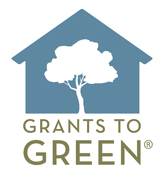 2016 Implementation GranteesEastern Maine Development Corporation, Bangor - sealing window and door sweeps, mechanical upgrades, and purchasing a boiler system for first floor – Grant Amount: $24,180Gorham Arts, Gorham - moisture mitigation system, basement and attic insulation, and boiler replacement – Grant Amount: $40,000Independence Association, Brunswick - air sealing and insulation of attic and basement – Grant Amount: $16,305Pejepscot Historical Society, Brunswick - moisture mitigation, air sealing and insulation, efficient lighting, storm windows and water heater – Grant Amount: $10,000Lincoln County Community Theater, Damariscotta - insulation, LED lights, and air sealing and restoration of windows – Grant Amount: $35,000Aroostook County Action Program, Presque Isle - repairs and controls to 13 heat recovery units – Grant Amount: $38,946Abbe Museum, Bar Harbor - improvements to building envelope, lighting, HVA, and hot water system – Grant Amount: $19,343Beehive Collective, Machias - outdoor wood boiler, solar array, lighting replacement, and insulation – Grant Amount: $53,845Charlotte Hobbs Memorial Library, Lovell - air sealing, insulation, HVAC system retro-commission – Grant Amount: $11,765My Place Teen Center, Westbrook - replacing furnace and cooling systems and insulating and sealing of walls, doors, and crawl spaces – Grant Amount: $30,000Penobscot Theater, Bangor - installing three new furnaces and updgraded AC unit, air sealing and insulation, LED lighting – Grant Amount: $100,000Portland Museum of Art, Portland - energy efficient motors, smart pumps, Variable Frequency Drives, and other building system automation – Grant Amount: $23,000YMCA of Southern Maine, Portland - replacing furnaces – Grant Amount: $100,0002015 Assessment Grantees (Energy Audit) Catherine Morrill Day Nursery, PortlandCharlotte Hobbs Memorial Library, LovellGardiner Public Library, Gardiner Mayo Street Arts, Portland My Place Teen Center, Westbrook Penobscot Theatre Company, Bangor Waterville Creates, WatervilleBeehive Collective, MachiasCumberland County YMCA, PortlandGorham Arts Alliance, GorhamLearning Works, PortlandMaine Historical Society, PortlandPortland Museum of Art, PortlandRobert Abbe Museum, Bar HarborHistoric New England, Jewett-Eastman House, South BerwickAroostook CAP, Presque IsleCatholic Charities, Portland2015 Implementation Grantees317 Main Community Music, Yarmouth – insulation, lighting, heat pumps – Grant Amount: $35,000Bangor Area Homeless Shelter, Bangor – insulation and lighting improvements – Grant Amount: $31,925Blue Hill Library, Blue Hill - lighting improvements - Grant Amount: $14,900Catholic Charities, Portland – heat pumps, window seal and inserts, thermostat and lighting upgrades – Grant Amount: $54,103 Center Theatre, Dover-Foxcroft - Insulation of the basement, lobby, and theater; installation of heat pumps and propane heater - Grant Amount: $48,700Chocolate Church Arts Center, Bath – weatherization of Annex through sealing and insulation – Grant Amount: $9,950Cornish Library Association, Cornish - LED lighting upgrade, new heat pumps, window and glazing upgrade, solar electric system - Grant Amount: $24,000Eastport Arts, Eastport – attic insulation and heat pump – Grant Amount: $12,000Easport Library Association, Eastport - Basement insulation and window sealing - Grant Amount: $10,000Maine Discovery Museum, Bangor - Ventilation and exhaust retrofit, temperature control and fan coil retrofit, outdoor reset control, insulated window shades, and replacement of heating and cooling pumps - Grant Amount: $30,000Maine Irish Heritage Center, Portland – building envelope improvements and lighting upgrades – Grant Amount: $23,105Tides Institute & Museum, Eastport - Installation of wood pellet boiler - Grant Amount: $32,500Unity Barn Raisers, Unity – heat pumps, insulation, lighting and kitchen upgrades – Grant Amount: $11,680Waterville Opera House, Waterville - Insulation and sealing of building envelope, lighting improvements, and replacing ductwork - Grant Amount: $75,0002014 Assessment Grantees (Energy Audit) Lincoln Theater, DamariscottaPejepscot Historical Society, BrunswickWaterville Opera House, WatervilleDyer Library Association, SacoCornish Library Association, CornishIsland Institute, RocklandEastern Maine Development Corp, BangorCenter Theatre for Performing Arts, Dover-FoxcroftWestbrook Development Corp., WestbrookBlue Hill Public Library, Blue HillMaine Discovery Museum, BangorMaine Irish Heritage Center, PortlandEngine, Biddeford2014 Implementation GranteesIsland Institute, Rockland - heating system upgrade, lighting and ventilation improvements, and new condensing units - Grant Amount: $90,800Unity College, Unity - improve lighting; install heat pumps, insulation, and new hot water system - Grant Amount: $39,500